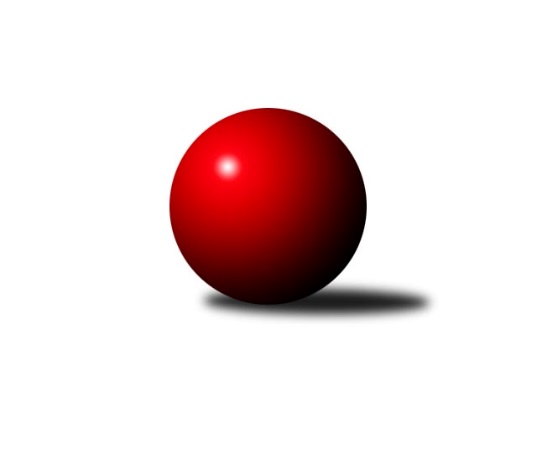 Č.4Ročník 2018/2019	7.6.2024 Zlínská krajská soutěž 2018/2019Statistika 4. kolaTabulka družstev:		družstvo	záp	výh	rem	proh	skore	sety	průměr	body	plné	dorážka	chyby	1.	TJ Spartak Hluk	4	4	0	0	20.0 : 4.0 	(22.0 : 10.0)	1578	8	1109	469	33.3	2.	KK Kroměříž B	4	2	1	1	17.0 : 7.0 	(21.0 : 11.0)	1562	5	1084	478	37	3.	VKK Vsetín D	4	2	1	1	15.0 : 9.0 	(18.0 : 14.0)	1625	5	1142	483	27.3	4.	TJ Slavia Kroměříž B	3	2	0	1	12.0 : 6.0 	(16.0 : 8.0)	1616	4	1136	481	30.7	5.	TJ Bojkovice Krons C	3	2	0	1	11.0 : 7.0 	(15.0 : 9.0)	1627	4	1149	478	41.3	6.	KC Zlín D	4	2	0	2	10.0 : 14.0 	(11.0 : 21.0)	1415	4	1004	411	57	7.	TJ Bojkovice Krons B	3	1	0	2	7.0 : 11.0 	(12.0 : 12.0)	1673	2	1170	504	30.7	8.	TJ Chropyně	3	1	0	2	5.0 : 13.0 	(7.0 : 17.0)	1470	2	1066	404	47.7	9.	SC Bylnice  B	3	1	0	2	5.0 : 13.0 	(7.0 : 17.0)	1410	2	1030	380	63	10.	KK Kroměříž C	4	1	0	3	11.0 : 13.0 	(15.5 : 16.5)	1429	2	1031	398	63	11.	TJ Sokol Machová C	3	0	0	3	1.0 : 17.0 	(7.5 : 16.5)	1492	0	1103	390	57.7Tabulka doma:		družstvo	záp	výh	rem	proh	skore	sety	průměr	body	maximum	minimum	1.	VKK Vsetín D	2	2	0	0	12.0 : 0.0 	(13.0 : 3.0)	1703	4	1765	1640	2.	TJ Slavia Kroměříž B	2	2	0	0	12.0 : 0.0 	(13.0 : 3.0)	1651	4	1687	1614	3.	KC Zlín D	2	2	0	0	10.0 : 2.0 	(11.0 : 5.0)	1431	4	1453	1409	4.	TJ Spartak Hluk	2	2	0	0	10.0 : 2.0 	(10.0 : 6.0)	1634	4	1680	1588	5.	KK Kroměříž B	2	1	1	0	9.0 : 3.0 	(11.0 : 5.0)	1581	3	1584	1577	6.	TJ Bojkovice Krons C	1	1	0	0	6.0 : 0.0 	(8.0 : 0.0)	1770	2	1770	1770	7.	TJ Bojkovice Krons B	1	1	0	0	6.0 : 0.0 	(7.0 : 1.0)	1724	2	1724	1724	8.	SC Bylnice  B	1	1	0	0	5.0 : 1.0 	(4.0 : 4.0)	1632	2	1632	1632	9.	KK Kroměříž C	2	0	0	2	4.0 : 8.0 	(7.0 : 9.0)	1420	0	1423	1417	10.	TJ Sokol Machová C	2	0	0	2	1.0 : 11.0 	(4.5 : 11.5)	1434	0	1501	1366	11.	TJ Chropyně	2	0	0	2	1.0 : 11.0 	(3.0 : 13.0)	1480	0	1519	1440Tabulka venku:		družstvo	záp	výh	rem	proh	skore	sety	průměr	body	maximum	minimum	1.	TJ Spartak Hluk	2	2	0	0	10.0 : 2.0 	(12.0 : 4.0)	1550	4	1671	1429	2.	TJ Chropyně	1	1	0	0	4.0 : 2.0 	(4.0 : 4.0)	1461	2	1461	1461	3.	KK Kroměříž B	2	1	0	1	8.0 : 4.0 	(10.0 : 6.0)	1553	2	1619	1487	4.	KK Kroměříž C	2	1	0	1	7.0 : 5.0 	(8.5 : 7.5)	1434	2	1466	1401	5.	TJ Bojkovice Krons C	2	1	0	1	5.0 : 7.0 	(7.0 : 9.0)	1584	2	1599	1569	6.	VKK Vsetín D	2	0	1	1	3.0 : 9.0 	(5.0 : 11.0)	1586	1	1615	1556	7.	TJ Slavia Kroměříž B	1	0	0	1	0.0 : 6.0 	(3.0 : 5.0)	1582	0	1582	1582	8.	TJ Sokol Machová C	1	0	0	1	0.0 : 6.0 	(3.0 : 5.0)	1551	0	1551	1551	9.	TJ Bojkovice Krons B	2	0	0	2	1.0 : 11.0 	(5.0 : 11.0)	1623	0	1626	1619	10.	SC Bylnice  B	2	0	0	2	0.0 : 12.0 	(3.0 : 13.0)	1365	0	1453	1277	11.	KC Zlín D	2	0	0	2	0.0 : 12.0 	(0.0 : 16.0)	1407	0	1439	1375Tabulka podzimní části:		družstvo	záp	výh	rem	proh	skore	sety	průměr	body	doma	venku	1.	TJ Spartak Hluk	4	4	0	0	20.0 : 4.0 	(22.0 : 10.0)	1578	8 	2 	0 	0 	2 	0 	0	2.	KK Kroměříž B	4	2	1	1	17.0 : 7.0 	(21.0 : 11.0)	1562	5 	1 	1 	0 	1 	0 	1	3.	VKK Vsetín D	4	2	1	1	15.0 : 9.0 	(18.0 : 14.0)	1625	5 	2 	0 	0 	0 	1 	1	4.	TJ Slavia Kroměříž B	3	2	0	1	12.0 : 6.0 	(16.0 : 8.0)	1616	4 	2 	0 	0 	0 	0 	1	5.	TJ Bojkovice Krons C	3	2	0	1	11.0 : 7.0 	(15.0 : 9.0)	1627	4 	1 	0 	0 	1 	0 	1	6.	KC Zlín D	4	2	0	2	10.0 : 14.0 	(11.0 : 21.0)	1415	4 	2 	0 	0 	0 	0 	2	7.	TJ Bojkovice Krons B	3	1	0	2	7.0 : 11.0 	(12.0 : 12.0)	1673	2 	1 	0 	0 	0 	0 	2	8.	TJ Chropyně	3	1	0	2	5.0 : 13.0 	(7.0 : 17.0)	1470	2 	0 	0 	2 	1 	0 	0	9.	SC Bylnice  B	3	1	0	2	5.0 : 13.0 	(7.0 : 17.0)	1410	2 	1 	0 	0 	0 	0 	2	10.	KK Kroměříž C	4	1	0	3	11.0 : 13.0 	(15.5 : 16.5)	1429	2 	0 	0 	2 	1 	0 	1	11.	TJ Sokol Machová C	3	0	0	3	1.0 : 17.0 	(7.5 : 16.5)	1492	0 	0 	0 	2 	0 	0 	1Tabulka jarní části:		družstvo	záp	výh	rem	proh	skore	sety	průměr	body	doma	venku	1.	TJ Slavia Kroměříž B	0	0	0	0	0.0 : 0.0 	(0.0 : 0.0)	0	0 	0 	0 	0 	0 	0 	0 	2.	TJ Sokol Machová C	0	0	0	0	0.0 : 0.0 	(0.0 : 0.0)	0	0 	0 	0 	0 	0 	0 	0 	3.	KC Zlín D	0	0	0	0	0.0 : 0.0 	(0.0 : 0.0)	0	0 	0 	0 	0 	0 	0 	0 	4.	TJ Chropyně	0	0	0	0	0.0 : 0.0 	(0.0 : 0.0)	0	0 	0 	0 	0 	0 	0 	0 	5.	KK Kroměříž C	0	0	0	0	0.0 : 0.0 	(0.0 : 0.0)	0	0 	0 	0 	0 	0 	0 	0 	6.	KK Kroměříž B	0	0	0	0	0.0 : 0.0 	(0.0 : 0.0)	0	0 	0 	0 	0 	0 	0 	0 	7.	VKK Vsetín D	0	0	0	0	0.0 : 0.0 	(0.0 : 0.0)	0	0 	0 	0 	0 	0 	0 	0 	8.	TJ Bojkovice Krons B	0	0	0	0	0.0 : 0.0 	(0.0 : 0.0)	0	0 	0 	0 	0 	0 	0 	0 	9.	TJ Bojkovice Krons C	0	0	0	0	0.0 : 0.0 	(0.0 : 0.0)	0	0 	0 	0 	0 	0 	0 	0 	10.	SC Bylnice  B	0	0	0	0	0.0 : 0.0 	(0.0 : 0.0)	0	0 	0 	0 	0 	0 	0 	0 	11.	TJ Spartak Hluk	0	0	0	0	0.0 : 0.0 	(0.0 : 0.0)	0	0 	0 	0 	0 	0 	0 	0 Zisk bodů pro družstvo:		jméno hráče	družstvo	body	zápasy	v %	dílčí body	sety	v %	1.	Zdeněk Kočíř 	TJ Spartak Hluk 	4	/	4	(100%)	7	/	8	(88%)	2.	Jaroslav Pavlík 	KK Kroměříž B 	4	/	4	(100%)	7	/	8	(88%)	3.	Oldřich Křen 	KK Kroměříž C 	4	/	4	(100%)	7	/	8	(88%)	4.	Ondřej Kelíšek 	TJ Spartak Hluk 	3	/	3	(100%)	5	/	6	(83%)	5.	Petra Gottwaldová 	VKK Vsetín D 	3	/	3	(100%)	5	/	6	(83%)	6.	Ondřej Rathúský 	KK Kroměříž C 	3	/	4	(75%)	5.5	/	8	(69%)	7.	Josef Vaculík 	KK Kroměříž B 	3	/	4	(75%)	5	/	8	(63%)	8.	Eva Hajdová 	VKK Vsetín D 	3	/	4	(75%)	4	/	8	(50%)	9.	Radomír Kozáček 	TJ Bojkovice Krons C 	2	/	2	(100%)	3	/	4	(75%)	10.	Pavel Polišenský 	TJ Slavia Kroměříž B 	2	/	2	(100%)	3	/	4	(75%)	11.	Jan Trlica 	TJ Slavia Kroměříž B 	2	/	2	(100%)	3	/	4	(75%)	12.	Adam Kalina 	TJ Bojkovice Krons C 	2	/	3	(67%)	5	/	6	(83%)	13.	Petr Buksa 	TJ Slavia Kroměříž B 	2	/	3	(67%)	5	/	6	(83%)	14.	Stanislav Poledňák 	KK Kroměříž B 	2	/	3	(67%)	5	/	6	(83%)	15.	Hana Polišenská 	KC Zlín D 	2	/	3	(67%)	4	/	6	(67%)	16.	Dita Stratilová 	VKK Vsetín D 	2	/	3	(67%)	4	/	6	(67%)	17.	Jiří Pospíšil 	TJ Spartak Hluk 	2	/	3	(67%)	3	/	6	(50%)	18.	Přemysl Gottwald 	VKK Vsetín D 	2	/	3	(67%)	3	/	6	(50%)	19.	Ludvík Jurásek 	TJ Spartak Hluk 	2	/	4	(50%)	5	/	8	(63%)	20.	Radmila Spurná 	KK Kroměříž C 	2	/	4	(50%)	2	/	8	(25%)	21.	Lenka Krejčířová 	TJ Chropyně  	1	/	1	(100%)	2	/	2	(100%)	22.	Jaroslav Kramár 	TJ Bojkovice Krons B 	1	/	1	(100%)	2	/	2	(100%)	23.	Věra Skoumalová 	KC Zlín D 	1	/	1	(100%)	2	/	2	(100%)	24.	Vlastimil Lahuta 	TJ Bojkovice Krons C 	1	/	1	(100%)	2	/	2	(100%)	25.	Jiří Hanák 	TJ Sokol Machová C 	1	/	1	(100%)	2	/	2	(100%)	26.	Lucie Oriňáková 	VKK Vsetín D 	1	/	1	(100%)	2	/	2	(100%)	27.	Věrek Zapletal 	TJ Chropyně  	1	/	1	(100%)	1	/	2	(50%)	28.	Ladislav Strnad 	SC Bylnice  B 	1	/	1	(100%)	1	/	2	(50%)	29.	Lenka Farkašovská 	TJ Spartak Hluk 	1	/	1	(100%)	1	/	2	(50%)	30.	František Nedopil 	KK Kroměříž B 	1	/	2	(50%)	3	/	4	(75%)	31.	Milan Skopal 	TJ Slavia Kroměříž B 	1	/	2	(50%)	3	/	4	(75%)	32.	Marie Hnilicová 	KC Zlín D 	1	/	2	(50%)	2	/	4	(50%)	33.	Richard Mikeš 	TJ Chropyně  	1	/	2	(50%)	2	/	4	(50%)	34.	Jan Lahuta 	TJ Bojkovice Krons C 	1	/	2	(50%)	2	/	4	(50%)	35.	Zdeněk Kafka 	TJ Bojkovice Krons C 	1	/	2	(50%)	2	/	4	(50%)	36.	Rudolf Kadlečík 	KC Zlín D 	1	/	2	(50%)	2	/	4	(50%)	37.	Josef Kundrata 	TJ Bojkovice Krons B 	1	/	2	(50%)	2	/	4	(50%)	38.	Miroslav Macega 	TJ Slavia Kroměříž B 	1	/	2	(50%)	1	/	4	(25%)	39.	Michal Ondrušek 	TJ Bojkovice Krons B 	1	/	2	(50%)	1	/	4	(25%)	40.	Jaroslav Sojka 	TJ Bojkovice Krons B 	1	/	3	(33%)	4	/	6	(67%)	41.	Michal Pecl 	SC Bylnice  B 	1	/	3	(33%)	3	/	6	(50%)	42.	Michal Machala 	TJ Bojkovice Krons B 	1	/	3	(33%)	3	/	6	(50%)	43.	Ondřej Novák 	SC Bylnice  B 	1	/	3	(33%)	2	/	6	(33%)	44.	Martin Novotný 	KK Kroměříž B 	1	/	3	(33%)	1	/	6	(17%)	45.	Karel Večeřa 	KC Zlín D 	1	/	3	(33%)	1	/	6	(17%)	46.	Josef Benek 	TJ Sokol Machová C 	0	/	1	(0%)	1	/	2	(50%)	47.	Michal Kuchařík 	TJ Chropyně  	0	/	1	(0%)	1	/	2	(50%)	48.	Michal Růžička 	TJ Slavia Kroměříž B 	0	/	1	(0%)	1	/	2	(50%)	49.	Jaromír Měřil 	TJ Sokol Machová C 	0	/	1	(0%)	1	/	2	(50%)	50.	Miroslav Nožička 	TJ Spartak Hluk 	0	/	1	(0%)	1	/	2	(50%)	51.	Jan Křižka 	TJ Bojkovice Krons C 	0	/	1	(0%)	1	/	2	(50%)	52.	Vladimíra Strnková 	SC Bylnice  B 	0	/	1	(0%)	0	/	2	(0%)	53.	Tomáš Minařík 	KK Kroměříž C 	0	/	1	(0%)	0	/	2	(0%)	54.	Oldřich Kužela 	SC Bylnice  B 	0	/	1	(0%)	0	/	2	(0%)	55.	Karel Skoumal 	KC Zlín D 	0	/	1	(0%)	0	/	2	(0%)	56.	Miloslav Kalina 	TJ Bojkovice Krons B 	0	/	1	(0%)	0	/	2	(0%)	57.	Roman Škrabal 	TJ Sokol Machová C 	0	/	2	(0%)	2	/	4	(50%)	58.	Šárka Drahotuská 	TJ Sokol Machová C 	0	/	2	(0%)	0	/	4	(0%)	59.	Vladimír Čech 	KC Zlín D 	0	/	2	(0%)	0	/	4	(0%)	60.	Miroslav Ševeček 	TJ Sokol Machová C 	0	/	2	(0%)	0	/	4	(0%)	61.	Radek Hajda 	VKK Vsetín D 	0	/	2	(0%)	0	/	4	(0%)	62.	Jan Hastík 	TJ Sokol Machová C 	0	/	3	(0%)	1.5	/	6	(25%)	63.	Kateřina Spurná 	KK Kroměříž C 	0	/	3	(0%)	1	/	6	(17%)	64.	Vladimír Beran 	TJ Chropyně  	0	/	3	(0%)	1	/	6	(17%)	65.	Antonín Strnad 	SC Bylnice  B 	0	/	3	(0%)	1	/	6	(17%)	66.	Jaroslav Krejčíř 	TJ Chropyně  	0	/	3	(0%)	0	/	6	(0%)Průměry na kuželnách:		kuželna	průměr	plné	dorážka	chyby	výkon na hráče	1.	TJ Bojkovice Krons, 1-2	1677	1181	495	38.8	(419.3)	2.	TJ Zbrojovka Vsetín, 1-4	1622	1134	488	34.0	(405.7)	3.	TJ Spartak Hluk, 1-4	1584	1108	476	32.8	(396.1)	4.	TJ Slavia Kroměříž, 1-4	1572	1117	455	37.5	(393.2)	5.	Chropyně, 1-2	1536	1093	443	41.0	(384.2)	6.	TJ Sokol Machová, 1-4	1501	1073	427	50.0	(375.3)	7.	KK Kroměříž, 1-4	1477	1054	423	51.3	(369.4)	8.	KC Zlín, 1-4	1385	1011	373	69.5	(346.3)Nejlepší výkony na kuželnách:TJ Bojkovice Krons, 1-2TJ Bojkovice Krons C	1770	2. kolo	Zdeněk Kafka 	TJ Bojkovice Krons C	482	2. koloTJ Bojkovice Krons B	1724	3. kolo	Adam Kalina 	TJ Bojkovice Krons C	470	2. koloVKK Vsetín D	1615	2. kolo	Michal Machala 	TJ Bojkovice Krons B	448	3. koloTJ Bojkovice Krons C	1599	3. kolo	Jaroslav Sojka 	TJ Bojkovice Krons B	443	3. kolo		. kolo	Dita Stratilová 	VKK Vsetín D	439	2. kolo		. kolo	Jaroslav Kramár 	TJ Bojkovice Krons B	428	3. kolo		. kolo	Jan Lahuta 	TJ Bojkovice Krons C	421	2. kolo		. kolo	Jan Lahuta 	TJ Bojkovice Krons C	409	3. kolo		. kolo	Eva Hajdová 	VKK Vsetín D	407	2. kolo		. kolo	Michal Ondrušek 	TJ Bojkovice Krons B	405	3. koloTJ Zbrojovka Vsetín, 1-4VKK Vsetín D	1765	1. kolo	Lucie Oriňáková 	VKK Vsetín D	454	1. koloSC Bylnice  B	1644	2. kolo	Dita Stratilová 	VKK Vsetín D	449	1. koloVKK Vsetín D	1640	3. kolo	Ladislav Strnad 	SC Bylnice  B	444	2. koloSC Bylnice  B	1632	4. kolo	Ladislav Strnad 	SC Bylnice  B	438	4. koloTJ Bojkovice Krons B	1626	4. kolo	Petra Gottwaldová 	VKK Vsetín D	436	1. koloTJ Bojkovice Krons B	1619	1. kolo	Dita Stratilová 	VKK Vsetín D	432	3. koloTJ Chropyně 	1604	2. kolo	Jaroslav Sojka 	TJ Bojkovice Krons B	431	4. koloSC Bylnice  B	1453	3. kolo	Lenka Krejčířová 	TJ Chropyně 	429	2. kolo		. kolo	Josef Kundrata 	TJ Bojkovice Krons B	427	4. kolo		. kolo	Michal Pecl 	SC Bylnice  B	427	4. koloTJ Spartak Hluk, 1-4TJ Spartak Hluk	1680	3. kolo	Zdeněk Kočíř 	TJ Spartak Hluk	440	3. koloTJ Spartak Hluk	1588	1. kolo	Ondřej Kelíšek 	TJ Spartak Hluk	431	3. koloTJ Slavia Kroměříž B	1582	3. kolo	Zdeněk Kočíř 	TJ Spartak Hluk	414	1. koloKK Kroměříž B	1487	1. kolo	Ludvík Jurásek 	TJ Spartak Hluk	411	3. kolo		. kolo	Milan Skopal 	TJ Slavia Kroměříž B	410	3. kolo		. kolo	Ondřej Kelíšek 	TJ Spartak Hluk	405	1. kolo		. kolo	Miroslav Macega 	TJ Slavia Kroměříž B	402	3. kolo		. kolo	Jiří Pospíšil 	TJ Spartak Hluk	398	3. kolo		. kolo	Jaroslav Pavlík 	KK Kroměříž B	393	1. kolo		. kolo	Josef Vaculík 	KK Kroměříž B	393	1. koloTJ Slavia Kroměříž, 1-4TJ Slavia Kroměříž B	1687	4. kolo	Petr Buksa 	TJ Slavia Kroměříž B	438	4. koloTJ Slavia Kroměříž B	1614	2. kolo	Pavel Polišenský 	TJ Slavia Kroměříž B	428	4. koloTJ Sokol Machová C	1551	2. kolo	Petr Buksa 	TJ Slavia Kroměříž B	423	2. koloKC Zlín D	1439	4. kolo	Milan Skopal 	TJ Slavia Kroměříž B	413	4. kolo		. kolo	Miroslav Macega 	TJ Slavia Kroměříž B	410	2. kolo		. kolo	Jan Trlica 	TJ Slavia Kroměříž B	408	4. kolo		. kolo	Pavel Polišenský 	TJ Slavia Kroměříž B	404	2. kolo		. kolo	Roman Škrabal 	TJ Sokol Machová C	397	2. kolo		. kolo	Jan Hastík 	TJ Sokol Machová C	396	2. kolo		. kolo	Šárka Drahotuská 	TJ Sokol Machová C	388	2. koloChropyně, 1-2KK Kroměříž B	1619	3. kolo	Adam Kalina 	TJ Bojkovice Krons C	431	1. koloTJ Bojkovice Krons C	1569	1. kolo	Stanislav Poledňák 	KK Kroměříž B	425	3. koloTJ Chropyně 	1519	1. kolo	Jaroslav Pavlík 	KK Kroměříž B	424	3. koloTJ Chropyně 	1440	3. kolo	Josef Vaculík 	KK Kroměříž B	417	3. kolo		. kolo	Jaroslav Krejčíř 	TJ Chropyně 	409	1. kolo		. kolo	Richard Mikeš 	TJ Chropyně 	405	3. kolo		. kolo	Radomír Kozáček 	TJ Bojkovice Krons C	397	1. kolo		. kolo	Vladimír Beran 	TJ Chropyně 	392	1. kolo		. kolo	Vlastimil Lahuta 	TJ Bojkovice Krons C	387	1. kolo		. kolo	Věrek Zapletal 	TJ Chropyně 	379	1. koloTJ Sokol Machová, 1-4TJ Spartak Hluk	1671	4. kolo	Oldřich Křen 	KK Kroměříž C	449	1. koloTJ Sokol Machová C	1501	4. kolo	Ludvík Jurásek 	TJ Spartak Hluk	442	4. koloKK Kroměříž C	1466	1. kolo	Zdeněk Kočíř 	TJ Spartak Hluk	413	4. koloTJ Sokol Machová C	1366	1. kolo	Ondřej Kelíšek 	TJ Spartak Hluk	410	4. kolo		. kolo	Jiří Pospíšil 	TJ Spartak Hluk	406	4. kolo		. kolo	Miroslav Ševeček 	TJ Sokol Machová C	403	4. kolo		. kolo	Roman Škrabal 	TJ Sokol Machová C	384	4. kolo		. kolo	Ondřej Rathúský 	KK Kroměříž C	381	1. kolo		. kolo	Miroslav Ševeček 	TJ Sokol Machová C	371	1. kolo		. kolo	Šárka Drahotuská 	TJ Sokol Machová C	364	4. koloKK Kroměříž, 1-4KK Kroměříž B	1584	2. kolo	Jaroslav Pavlík 	KK Kroměříž B	443	4. koloKK Kroměříž B	1577	4. kolo	Petra Gottwaldová 	VKK Vsetín D	412	4. koloVKK Vsetín D	1556	4. kolo	Stanislav Poledňák 	KK Kroměříž B	411	2. koloTJ Chropyně 	1461	4. kolo	Jaroslav Pavlík 	KK Kroměříž B	411	2. koloTJ Spartak Hluk	1429	2. kolo	Josef Vaculík 	KK Kroměříž B	409	4. koloKK Kroměříž C	1423	2. kolo	Eva Hajdová 	VKK Vsetín D	403	4. koloKK Kroměříž C	1417	4. kolo	Oldřich Křen 	KK Kroměříž C	401	2. koloKC Zlín D	1375	2. kolo	Stanislav Poledňák 	KK Kroměříž B	398	4. kolo		. kolo	Richard Mikeš 	TJ Chropyně 	396	4. kolo		. kolo	Lenka Krejčířová 	TJ Chropyně 	396	4. koloKC Zlín, 1-4KC Zlín D	1453	1. kolo	Ondřej Rathúský 	KK Kroměříž C	416	3. koloKC Zlín D	1409	3. kolo	Rudolf Kadlečík 	KC Zlín D	402	1. koloKK Kroměříž C	1401	3. kolo	Ondřej Novák 	SC Bylnice  B	392	1. koloSC Bylnice  B	1277	1. kolo	Věra Skoumalová 	KC Zlín D	384	3. kolo		. kolo	Marie Hnilicová 	KC Zlín D	379	3. kolo		. kolo	Hana Polišenská 	KC Zlín D	372	1. kolo		. kolo	Oldřich Křen 	KK Kroměříž C	362	3. kolo		. kolo	Marie Hnilicová 	KC Zlín D	352	1. kolo		. kolo	Hana Polišenská 	KC Zlín D	338	3. kolo		. kolo	Radmila Spurná 	KK Kroměříž C	335	3. koloČetnost výsledků:	6.0 : 0.0	10x	5.0 : 1.0	1x	4.0 : 2.0	2x	3.0 : 3.0	1x	2.0 : 4.0	2x	1.0 : 5.0	2x	0.0 : 6.0	2x